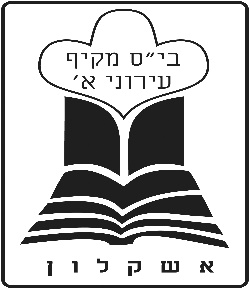                ביה"ס מקיף עירוני א' תוכנית לימודים  בחט"במקצוע:_ספרות__שנה"ל _תשע"ז____1/9/2016 שם רכז המקצוע____ויינשטיין בלה____שכבת לימוד : ח ג.שמות המורים המלמדים בשכבה זו:  ויינשטיין בלה ___גרנות אופירה___הילה_מספר שעות הוראה:___3 ש"ש________תקופת הוראה: שנתי ספרי הלימוד המאושרים ע "י   משרד החינוך__"שורשים  וכנפיים"_ח___שימוש באמצעי תקשוב:מקרן חכם – כן/לא  שמות המורים:___לא___טאבלט- כן/לא         שמות המורים:_לא___שימוש במאגרי תוכן דיגיטאלים כן/לא _כן .מצגות, סרטונים_ט.מטרות ההוראה כלליות: (האני מאמין המקצועי)1.לחשוף את התלמידים לכמה שיותר יצירות ספרות בתחום השירה והספרות. ובכך להעשיר את עולמו הרוחני.2.באמצעות היצירות לפתח אצל התלמיד את הצד החוויתי, רגשי וכמובן  הערכי.3._ליצור לומד עצמאי, כותב, חושב  וביקורתי.__הצגת תוכנית עבודה ע"פ נושאים ומיומנויות:מהן הפעילויות באילו דרכים יקדם צוות המורים המקצועי את תהליכי הלמידה המשמעותית בנוסף לנושאים הנלמדים?             _דיון כיתתי ,שימוש באקטואליה ,שימוש במדובבים, פיגומים, מישוב עמיתיםהערכה: הערות לגבי תהליכי הוראה חלופית:        __________________________________________________  __________________________________________________הערות לגבי למידה בינתחומית_ י הערות לגבי למידה חוץ כיתתית_____________________________________________________________________________________________________________________________________הריני מאשר/ת שתוכנית העבודה מבוססת על תוכניות הלימודים המעודכנת של משרד  החינוך כפי שקראתי בחוזרים הרלוונטים ובאתר המפמ"ר לשנה"ל תשע"ז.שם הרכז/ת _ויינשטיין בלה_____________ תאריך: _______4/9/2016____ חתימה: הנושא הנלמדמספר שעות נדרשותיעדי הבנהמועד הוראה משוער חודשים/שבועותמושגים חשובים בהוראת הנושאמיומנויות נדרשות מהתלמידדרכי/ שיטות הוראההשיר "למדני אלוהי"  לאה גולדברג3חשיבות התפילה בשנה החדשה.שבוע ראשון  (1.9-6.9)ארמז מקראי,מטאפורהכתיבהמצגת"נקמתו של סבל"  יהושוע בר יוסף12סוף מעשה במחשבה תחילה.ההבנה שלבחירות שלנו יש מחיר.המשך ספטמבר אוקטובר, ותחילת נובמבר.אקספוזיציה, אפיון דמות משמעות הכותרת..כתיבה היצירה במילים שלך,כתיבה עיונית באמצעות ז'אנר היומן.מצגת, דיון כתתי.סיוע עמיתים. מישובשירי רוני סומק  :  * "חיטה"* " שיר לילדה שכבר נולדה"6שעות לכל שיר(6*2=12)תרומתם של האמצעים הרטוריים להבנת נושא השירהמשך נובמבר,דצמברשירה מודרנית,דימוי,ציור לשוניזיהוי  האמצעים הרטוריים,הבנת הסיטואציה בשירמצגת, סרטון,דיון,תרגול האמצעים."עץ התפוח" קאטריןמנספלד14כל אדם אחראי למעשיו ולא יכול לממש עצמו בשיטת הסמוך.יחסי הורים ילדים חייבים להיות מבוססים על כנות.דצמבר, ינואר.אפיון דמות באמצעות דמות משנית, רמזים מטרימים,סיפור פואנטה,ארמז מקראיכתיבה, ניתוח טבלה השוואתית.מצגת, דיון כתתי,סיוע עמיתים, כתיבה עיונית סביב ז'אנר היומן."תרזה יפה "6תרומתם של האמצעים האומנותיים להבנת השירינואר, פברואראנלוגיה ניגודיתשימוש בטבלה לצורך השוואה.דיון, מצגת, סרטון"נהג האוטובוס שרצה להיות אלוהים"         אתגר קרת10אין ביכולתו של אדם לפסול את האחר בשל היותו שונהמרץ, אפרילאלגוריההיכולת למפותדיון כתתי,שאילת שאלות.ברנש מסוכן                    מאד"          דמאויון12הבנת הכוח של שמועהאפריל, מאיפואנטההיכולת להשתמש ברמזים מטרימיםמצגת, דיון, כתיבת סוף שונה לסיפורדרכי הערכהכמות% ציוןמבחן1במחצית50מבדק קריאה1 במחצית30מטלת כתיבה/ מטלת ביצוע2 במחצית20